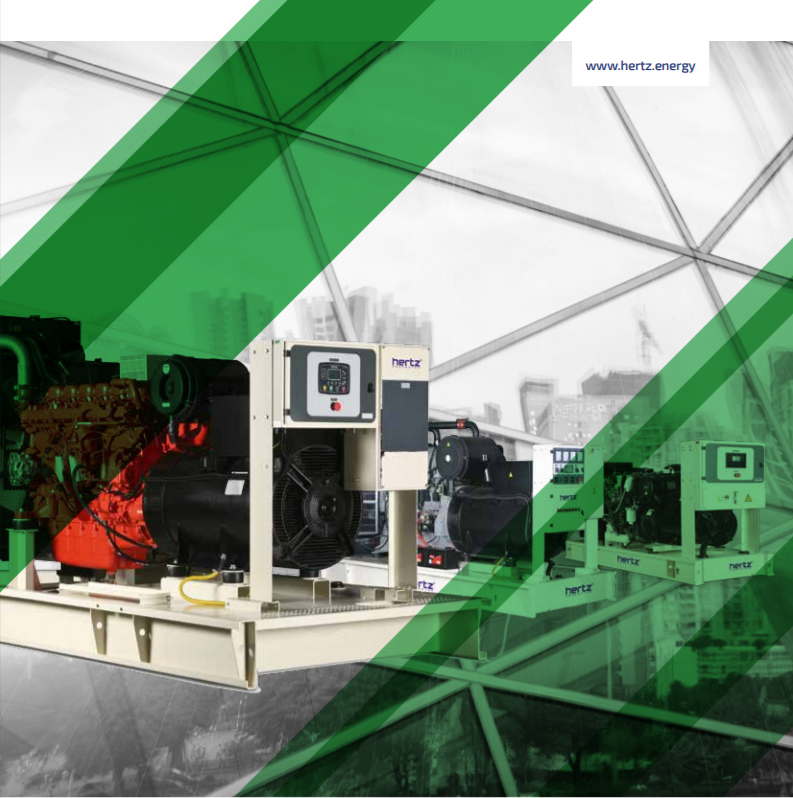 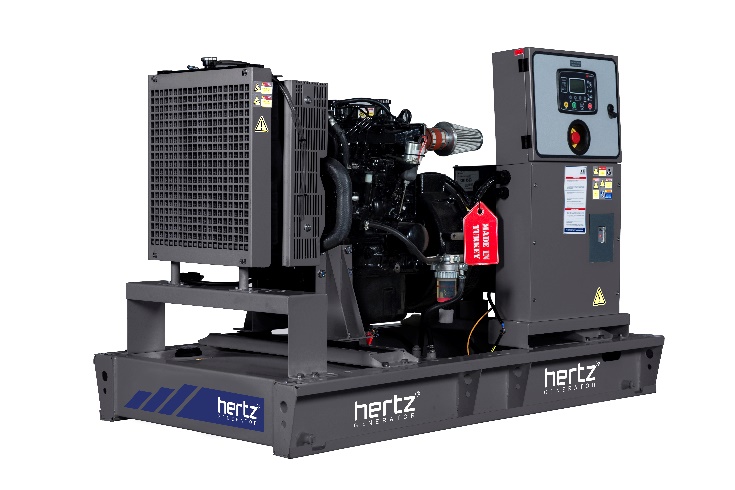 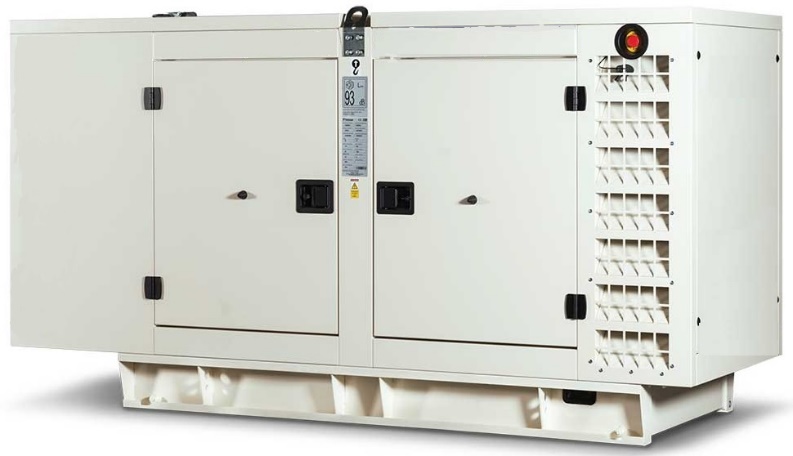 Технические характеристики дизельного электроагрегата№МодельМодельHG 69 BC1Страна производительСтрана производительТурция2Марка двигателяМарка двигателяBAUDOUIN3Страна производительСтрана производительКитай4Марка альтернатораМарка альтернатораCrompton5Страна производительСтрана производительИндия6Максимальная мощность, кВАМаксимальная мощность, кВА697Максимальная мощность, кВтМаксимальная мощность, кВт558Номинальная мощность, кВАНоминальная мощность, кВА629Номинальная мощность, кВтНоминальная мощность, кВт5010Модель двигателяМодель двигателя4M11G70/511Кол-во цилиндров / КонфигурацияКол-во цилиндров / Конфигурация4-INLINE12Объем двигателя, лОбъем двигателя, л4,513Диаметр цилиндра / Ход поршня, ммДиаметр цилиндра / Ход поршня, мм105 / 13014Степень сжатияСтепень сжатия18:115НаддувНаддувТурбированный16Регулятор частоты оборотов двигателяРегулятор частоты оборотов двигателяЭлектронный17Тип охлажденияТип охлажденияЖидкостное18Объем охлаждающей жидкости, лОбъем охлаждающей жидкости, л1719Объем системы смазывания, лОбъем системы смазывания, л1120Электрическая системаЭлектрическая система1221Скорость / ЧастотаСкорость / Частота1500 rpm / 50Hz22Максимальная мощность двигателя, kWmМаксимальная мощность двигателя, kWm6623Расход топлива, л/час110%16,123Расход топлива, л/час100%14,623Расход топлива, л/час75%1123Расход топлива, л/час50%7,824Температура выхлопных газов, СТемпература выхлопных газов, С55025Поток выхлопных газов, м3/минПоток выхлопных газов, м3/мин10,226Поток воздуха для горения,  м3/минПоток воздуха для горения,  м3/мин4,1227Поток охлаждающего воздуха, м3/минПоток охлаждающего воздуха, м3/мин14628Модель альтернатораМодель альтернатораG1R200SC29Количество фазКоличество фаз330Коэффициент мощностиКоэффициент мощности0,831Количество опорКоличество опородна32Количество полюсовКоличество полюсов433Количество наконечниковКоличество наконечников1234Стабильность напряженияСтабильность напряжения± %135Класс изоляцииКласс изоляцииH36Степень защитыСтепень защитыIP 2337Система возбужденияСистема возбужденияАВР, бесщеточный38Тип соединенияТип соединениязвезда39Суммарные гармонические искаженияСуммарные гармонические искажения< %2,540Частота, HzЧастота, Hz5041Выходное напряжение, VACВыходное напряжение, VAC230 / 40042Заявленная мощность, кВАЗаявленная мощность, кВА6943Эффективность, %Эффективность, %89,444Габариты в открытом исполнении, ммГабариты в открытом исполнении, мм1100 x 2350 x 129545Габариты в кожухе, ммГабариты в кожухе, мм1100 x 33200 x 160046Вес в открытом исполнении, кгВес в открытом исполнении, кг114447Вес в кожухе, кгВес в кожухе, кг156548Бак, лБак, л260